Дистанционноезадание для учащихсяФИО педагога: Билял Наталья ВладимировнаПрограмма: «Рисунок и живопись» детский сад 2 год обучения Объединение: «Рисунок и живопись»Дата занятия: 09.11.2020.Тема занятия: «Сказочный лес»Задание: Нарисовать сказочный лес.Материалы: Альбомный лист, краски, кисточки, простой карандаш, баночка с водой.Порядок выполнения: Пофантазируйте, как могут быть раскрашены деревья в волшебном лесу (листья могут быть синими, красными, фиолетовыми, в точку, в кружочек; стволы деревьев могут быть причудливо изогнуты, украшены крестиками, ромбиками, разноцветными полосками).Начать надо с неба и травы, когда весь лист будет заполнен, а краска на нём высохнет, можно рисовать сказочные деревья. Пейзаж можно дополнить кустиками ягод, филином на ветке дерева.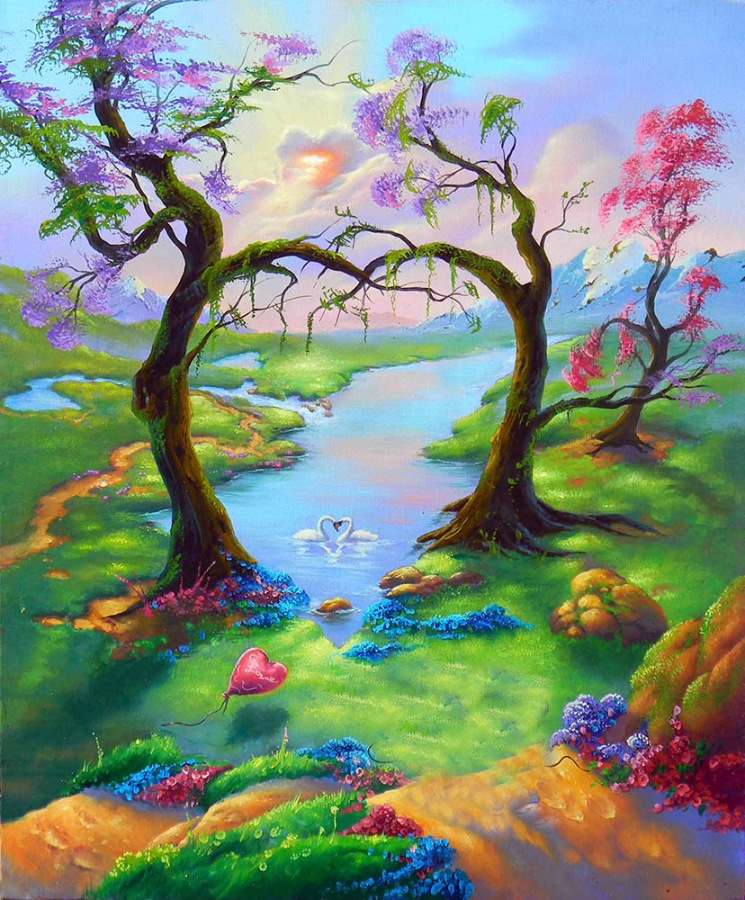 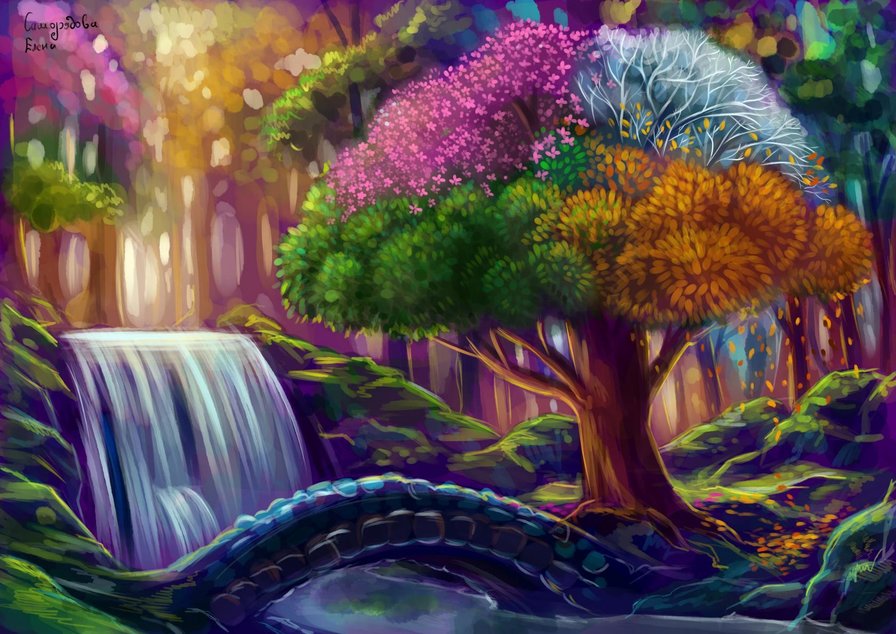 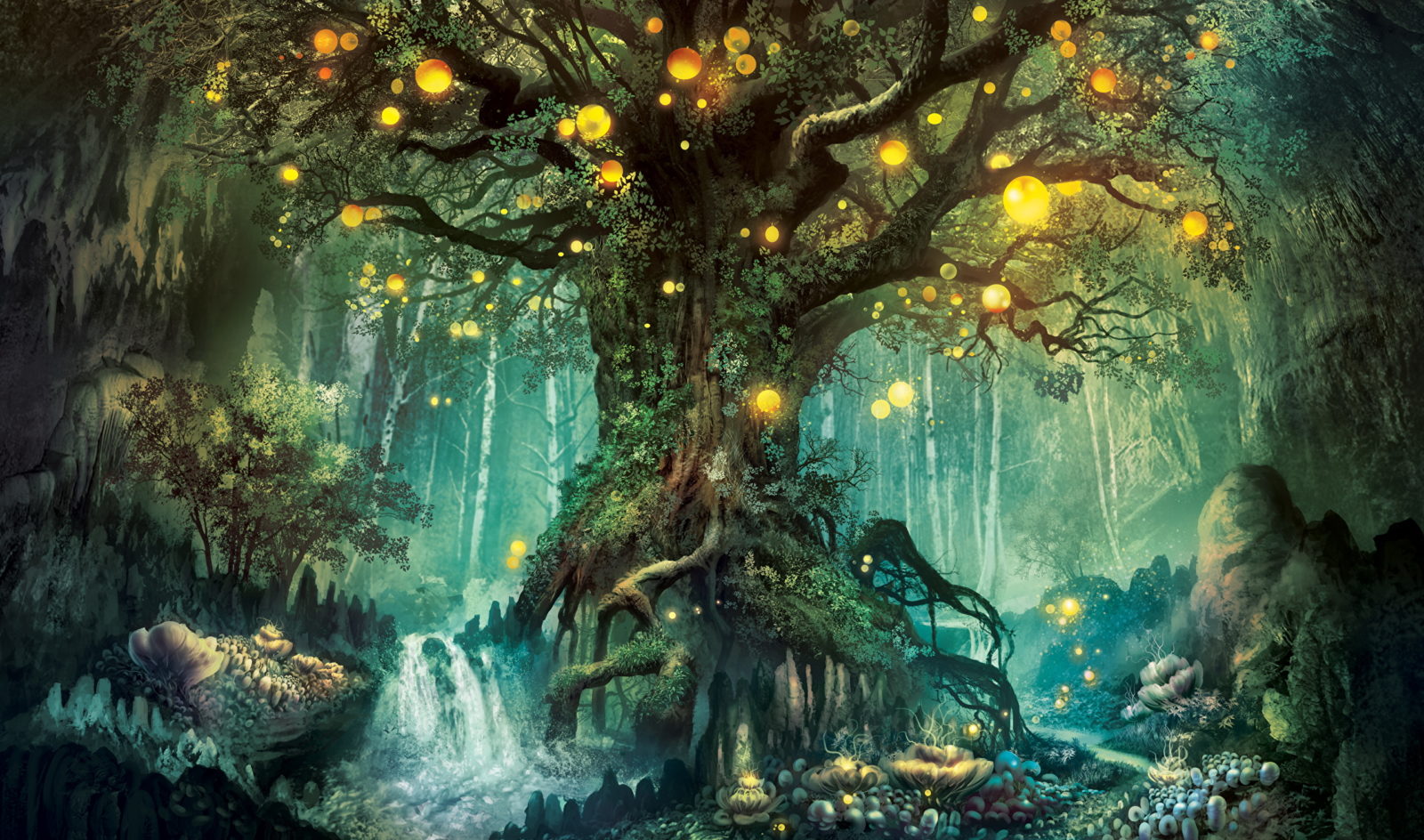 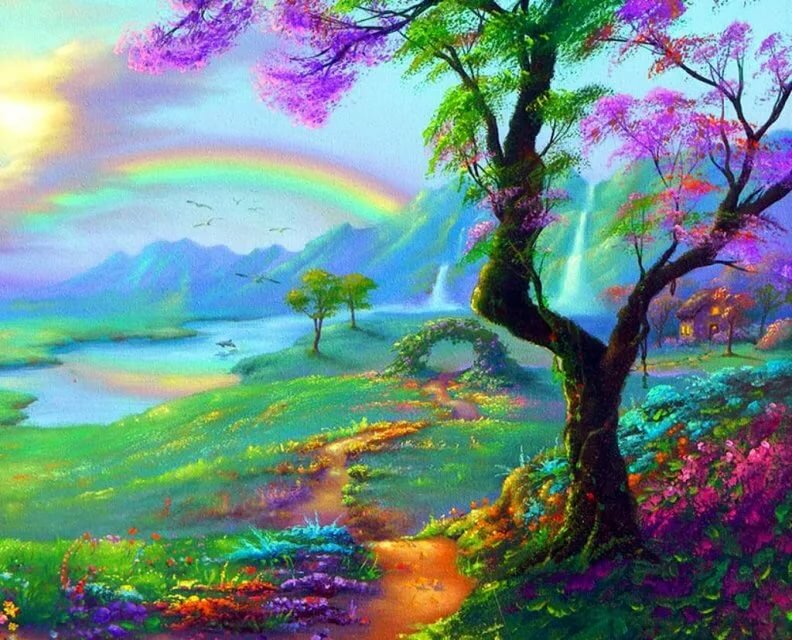 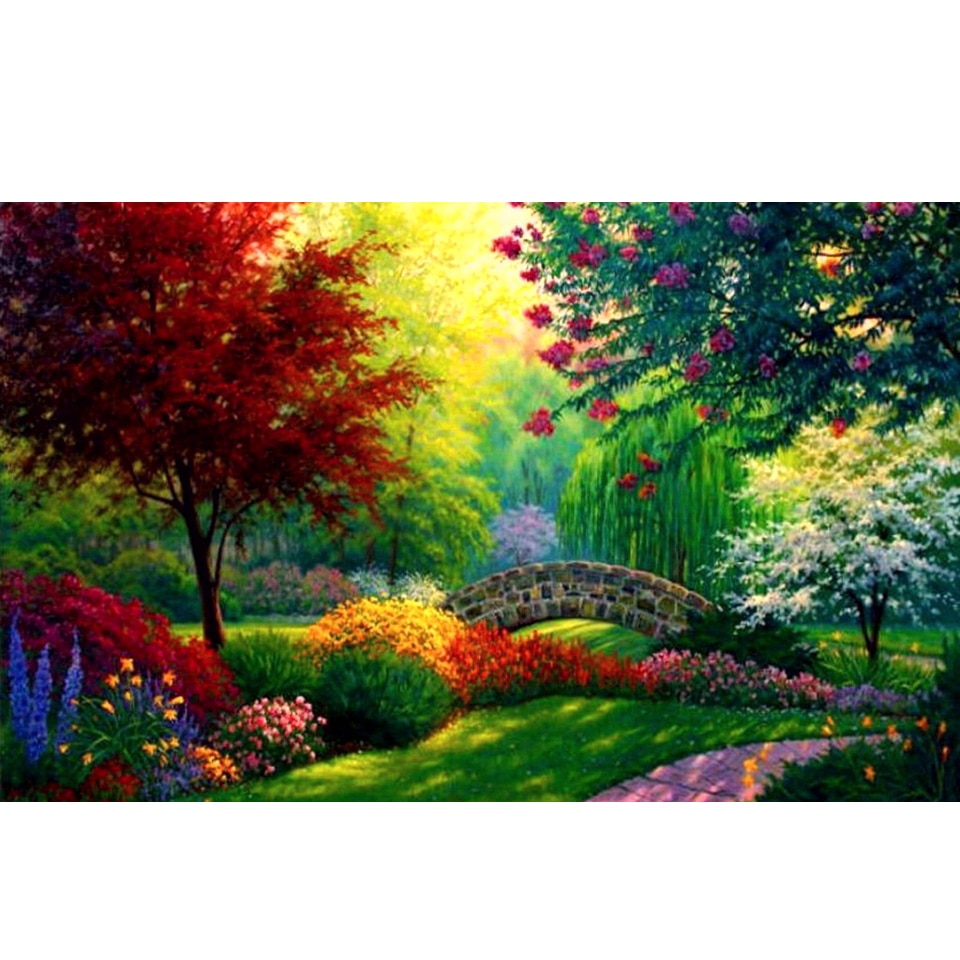 